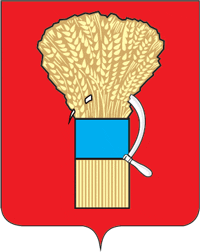 АДМИНИСТРАЦИЯУссурийского городского округаПРИМОРСКОГО КРАЯПостановлениег. Уссурийск